Cronulla Junior Baseball Association Inc.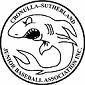 Result Sheet 2019/20Sheet must be filled out in blue or black pen – not pencil.Date	Grade	GroundSubmitted by Away  Home v2 2014The first team listed on the Draw is the Home Team and will occupy 3rd base. Both teams are responsible for providing and submitting the result sheet for their game to their club recorder.Please ensure result sheets are completed correctly IN PEN and signed by the umpire in charge. The Umpire in Charge to verify with both teams the result and both scorers agree with the result.Protest must be lodged in writing to the Association Secretary by 7.30pm on the Monday following the game in which the alleged incident occurred. A fee of $25.00 must accompany the protest. All protest and/or disputes must be submitted on an official letterhead and be signed by the Club Secretary, or alternatively a covering letter on letterhead and singed by the club Secretary acknowledging the club’s awareness of such protest and/or dispute.There is no provision for protest in both Tee-Ball and Soft Toss.ProtestsFor all protests please ensure that time, innings, top or bottom, number of outs is included. Start all protests on a new line.EjectionsFor all ejections please ensure that time, innings, top or bottom, number of outs is included. Start all ejections on a new line.InjuriesFor all injuries please ensure the time and a brief description of the injury is recorded. Start all injuries on a new line.Notifying Results to CSJBA RecorderMatch results can be entered online from the homepage of the Cronulla Sutherland Junior Baseball Association website (www.csjba.baseball.com.au) or emailed to csjba.results@gmail.com no later than 7:00 p.m. on the day of the game.All result sheets must be scanned to csjba.results@gmail.com by 7.30 pm of the Monday following the game.Failure to submit results or results sheets by the prescribed time shall result in a fine of five dollars ($5) for the first offence and ten dollars ($10) for subsequent offences each round. Please ensure that you keep all original documents in case of disputed resultsPitching StatisticsPitching StatisticsPitching StatisticsPitching StatisticsNameTeamPitches Per InningTotalUmpires (UIC First)